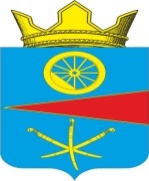 Ростовская область              Собрание депутатов Тацинского сельского поселения______                                                                                               ПРОЕКТРЕШЕНИЕ               29 октября 2020 года                                  №                                                       ст. ТацинскаяВ соответствии с Градостроительным кодексом Российской Федерации, Уставом муниципального образования «Тацинское сельское поселение», постановлением Администрации Тацинского сельского поселения  от 23 сентября  2020 года №  146     «О проведении публичных слушаний по проекту внесения изменений в генеральный план Тацинского сельского поселения Тацинского района Ростовской области», рассмотрев протокол о проведении публичных слушаний и заключение о результатах публичных слушаний,-Собрание депутатов РЕШИЛО:Утвердить  изменения в генеральный план Тацинского сельского  поселения, утвержденный решением Собрания депутатов Тацинского сельского поселения от 20 декабря 2011года № 151 «Об утверждении генерального плана Тацинского сельского поселения Тацинского района  Ростовской области», согласно приложению.Настоящее решение подлежит официальному опубликованию в установленном порядке и размещению на официальном сайте поселения  в сети «Интернет».3. Контроль за исполнением настоящего решения  возложить на постоянную комиссию по вопросам местного самоуправления, социальным вопросам и охране общественного порядка (Калашников Е.В.).Председатель Собрания депутатов- Глава Тацинского сельского поселения                                                          О.Д. Барская Внесение измененийв генеральный планмуниципального образования «Тацинское сельское поселение»1. ВНЕСЕНИЯ ИЗМЕНЕНИЙ В ТЕКСТОВЫЕ МАТЕРИАЛЫ ГЕНЕРАЛЬНОГО ПЛАНА        1.1  В таблицу  16. «Категории земель Тацинского с.п. по целевому назначению» Том 1, раздел 2.2,   вносятся изменения   – добавлен столбец «Расчетный срок (по проекту внесения изменений)»:Таблица 16Категории земель Тацинского с.п. по целевому назначению          1.2  В таблицу  26. «Категории земель Тацинского с.п. по целевому назначению» Том 2, раздел 4.8,   вносятся изменения   – добавлен столбец «Расчетный срок (по проекту внесения изменений)»:Таблица 26Категории земель Тацинского с.п. по целевому назначению         1.3  В таблицу  27  «Распределение земель населенного пункта ст. Тацинская по видам функционального использования» Том 2, раздел 4.8,   вносятся изменения   – добавлен столбец «Расчетный срок (по проекту внесения изменений)»:Таблица 27Распределение земель населенного пункта ст. Тацинская по видам функционального использования         1.4   В таблицу  17. «Распределение земель населенного пункта ст. Тацинская по видам функционального использования» Том 1, раздел 2.2,   вносятся изменения   – добавлен столбец «Расчетный срок (по проекту внесения изменений)»:Таблица 17Распределение земель населенного пункта ст. Тацинская по видам функционального использования         1.5  В разделе 3 Тома 1 «Технико-экономические показатели» изменить  данные о структуре земель сельского поселения по категориям, ,   вносятся изменения   – добавлен столбец «Расчетный срок (по проекту внесения изменений)»:: 3.Технико-экономические показатели           1.6  В разделе 7 Тома 2 «Технико-экономические показатели» изменить  данные о структуре земель сельского поселения по категориям,   вносятся изменения   – добавлен столбец «Расчетный срок (по проекту внесения изменений)»: Основные технико-экономические показатели проекта генерального плана2. ВНЕСЕНИЯ ИЗМЕНЕНИЙ В ГРАФИЧЕСКИЕ МАТЕРИАЛЫ ГЕНЕРАЛЬНОГО ПЛАНА     1. Перечень земельных участков, которые включаются в границы населенных пунктов, входящих в состав поселения, или исключаются из их границ, с указанием категорий земель, к которым планируется отнести эти земельные участки, и целей их планируемого использования.2. Площади земель по населенным пунктам сельского поселения3. Баланс земель поселения по категориям      О внесении изменений в решение Собрания депутатов Тацинского сельского  поселения от 20 декабря 2011года № 151    «Об утверждении генерального плана Тацинского сельского поселения Тацинского района Ростовской области»Приложение к решению Собрания депутатов Тацинского сельского поселения от 29.10.2020 года  №  № п.п.ПоказателиЕд. изм.Современное состояние на 01.01.07г.Первая очередь строительства 2012г.Расчетный срок 2027г.Расчетный срок 2027г. (по проекту внесения изменений)1.ТерриторияТерриторияТерриторияТерриторияТерритория1.Общая площадь земель сельского поселения в установленных границахга158001580015800158001.1.В том числе:Земли сельскохозяйственного назначенияга14539,91377713725,413845,451.2.Земли населенного пунктага874139313931246,91.3. Земли промышленностига355066,266,21.4.Земли транспорта (+ ж/д отвод)га290305,6341367,051.5.Земли лесного фондага---431.6.Земли водного фондага505050501.7.Земли специального назначенияга11,19,49,49,41.8.Иных зон - резервныега-215215172Итого:га15800158001580015800№ п.п.ПоказателиЕд. изм.Современное состояние на 01.01.07г.Первая очередь строительства 2012г.Расчетный срок 2027г.Расчетный срок 2027г. (по проекту внесения изменений)1.ТерриторияТерриторияТерриторияТерриторияТерритория1.Общая площадь земель сельского поселения в установленных границахга158001580015800158001.1.В том числе:Земли сельскохозяйственного назначенияга14539,91377713725,413845,451.2.Земли населенного пунктага874139313931246,91.3. Земли промышленностига355066,266,21.4.Земли транспорта (+ ж/д отвод)га290305,6341367,051.5.Земли лесного фондага---431.6.Земли водного фондага505050501.7.Земли специального назначенияга11,19,49,49,41.8.Иных зон - резервныега-215215172Итого:га15800158001580015800№ п.п.ПоказателиЕд. изм.Современное состояние на 01.01.07г.Первая очередь строительства 2012г.Расчетный срок 2027 г.Расчетный срок 2027г. (по проекту внесения изменений)1.Общая площадь земель, населенного пункта – функциональные зоныга874139313931246,91.1.В том числе:Жилые зоныга379381,6423,42423,421.2.Общественно-деловые зоныга18,121,532,9332,931.3. производственныега52,26072,772,21.4.Инженерные и транспортные структурыга106,8140208,19208,191.5.Рекреационные зоныга71,7130255,51 255,51 1.6.Зоны сельскохозяйственного использованияга245520,9262,6216,51.7.Зоны специального назначения (кладбища)га1,28,38,38,31.8.Резервные территории (жилые, общественно-деловые зоны, промышленные)га-130,7129,3529,35Итого:га874139313931246,9№ п.п.ПоказателиЕд. изм.Современное состояние на 01.01.07г.Первая очередь строительства 2012г.Расчетный срок 2027 г.Расчетный срок 2027г. (по проекту внесения изменений)1.Общая площадь земель, населенного пункта – функциональные зоныга874139313931246,91.1.В том числе:Жилые зоныга379381,6423,42423,421.2.Общественно-деловые зоныга18,121,532,9332,931.3. производственныега52,26072,772,21.4.Инженерные и транспортные структурыга106,8140208,19208,191.5.Рекреационные зоныга71,7130255,51 255,51 1.6.Зоны сельскохозяйственного использованияга245520,9262,6216,51.7.Зоны специального назначения (кладбища)га1,28,38,38,31.8.Резервные территории (жилые, общественно-деловые зоны, промышленные)га-130,7129,3529,35Итого:га874139313931246,9№п/пНаименование показателейЕд.измеренияВеличина показателяВеличина показателяВеличина показателяВеличина показателя№п/пНаименование показателейЕд.измеренияСовременное состояние1 очередьРасчетный срокРасчетный срок 2027г. (по проекту внесения изменений)1234567I. ТерриторииI. ТерриторииI. ТерриторииI. ТерриторииI. ТерриторииI. ТерриторииТерритория сельского поселения, всегога15800158001580015800в том числе:земли сельскохозяйственного назначенияга14539,91377713725,413845,45земли населенных пунктовга874139313931246,9земли промышленности, энергетики, транспорта, связи, земли обороны, безопасности и земли иного специального назначенияга325355,6407,2442,65земли лесного фондага---43земли водного фондага50505050Категория не установленага172№п/п№п/пНаименование показателейЕд.измеренияВеличина показателяВеличина показателяВеличина показателяВеличина показателяВеличина показателяСовременное состояние1 очередьРасчетный срокРасчетный срок 2027г. (по проекту внесения изменений)Расчетный срок 2027г. (по проекту внесения изменений)    1    123456I. ТерриторииI. ТерриторииI. ТерриторииI. ТерриторииI. ТерриторииI. ТерриторииI. ТерриторииI. ТерриторииI. ТерриторииТерритория сельского поселения, всегога1580015800158001580015800в том числе:земли сельскохозяйственного назначенияга14539,91377713725,414020,114020,1земли населенных пунктовга874139313931246,91246,9земли промышленности, энергетики, транспорта, связи, земли обороны, безопасности и земли иного специального назначенияга325355,6407,2440440Земли особо охраняемых территорий и объектовга-----земли лесного фондага---4343земли водного фондага5050505050Земли запасага-215215--Земли населенных пунктов - всегога874139313931246,91246,9в том числе:в том числе:жилая зонажилая зонага379381,6423,42423,42общественно-деловая зонаобщественно-деловая зонага18,121,532,9332,93производственная и коммунально-складская зонапроизводственная и коммунально-складская зонага52,26072,272,2зона общего пользованиязона общего пользованияга71,7130255,03255,03зона транспорта, связи, инженерных сооружений  зона транспорта, связи, инженерных сооружений  га106,8140208,19208,19иные территориальные зоныиные территориальные зоныга1,2139401,23255,13№ п/пПеречень земельных участков (частей земельных участков, земель не разграниченной государственной собственности)Площадь, гаНаименование населенного пунктаФактическая категория по ЕГРНКатегория земель, к которой планируется отнести земельный участок по генеральному плануЦель планируемого использования1Исключаемые земельные участки (части земельных участков, земель не разграниченной государственной собственности) Исключаемые земельные участки (части земельных участков, земель не разграниченной государственной собственности) Исключаемые земельные участки (части земельных участков, земель не разграниченной государственной собственности) Исключаемые земельные участки (части земельных участков, земель не разграниченной государственной собственности) Исключаемые земельные участки (части земельных участков, земель не разграниченной государственной собственности) Исключаемые земельные участки (части земельных участков, земель не разграниченной государственной собственности) 2часть земельного участка 61:38:0600009:121050,56ст.ТацинскаяЗемли сельскохозяйственного назначения Земли сельскохозяйственного назначения Для сельскохозяйственного производства 3часть земельного участка 61:38:0600009:12060,98ст.ТацинскаяЗемли сельскохозяйственного назначенияЗемли сельскохозяйственного назначенияДля сельскохозяйственного производства4часть земельного участка 61:38:0600009:1459 (1)2,17ст.ТацинскаяЗемли сельскохозяйственного назначенияЗемли сельскохозяйственного назначениядля содержания и разведения сельскохозяйственных животных5часть земельного участка 61:38:0600009:14480,96ст.ТацинскаяЗемли сельскохозяйственного назначенияЗемли сельскохозяйственного назначенияДля содержания и разведения сельскохозяйственных животных6часть земельного участка 61:38:0600009:1459 (3)8,53ст.ТацинскаяЗемли сельскохозяйственного назначенияЗемли сельскохозяйственного назначениядля содержания и разведения сельскохозяйственных животных7часть земельного участка 61:38:0600009:14063,89ст.ТацинскаяЗемли сельскохозяйственного назначенияЗемли сельскохозяйственного назначенияОбъекты животноводства для содержания и разведения сельскохозяйственных животных8часть земельного участка 61:38:0600009:13840,49ст.ТацинскаяЗемли сельскохозяйственного назначенияЗемли сельскохозяйственного назначенияОбъекты животноводства для содержания и разведения сельскохозяйственных животных9часть земельного участка 61:38:0600009:9530,92ст.ТацинскаяЗемли сельскохозяйственного назначенияЗемли сельскохозяйственного назначенияДля сельскохозяйственного производства10часть земельного участка 61:38:0600009:11421,53ст.ТацинскаяЗемли сельскохозяйственного назначенияЗемли сельскохозяйственного назначенияпроизводство сельскохозяйственной продукции11часть земельного участка 61:38:0600009:11520,18ст.ТацинскаяЗемли сельскохозяйственного назначенияЗемли сельскохозяйственного назначенияПроизводство сельскозозяйственной продукции12часть земельного участка 61:38:0600009:3940,01ст.ТацинскаяЗемли сельскохозяйственного назначенияЗемли сельскохозяйственного назначенияДля сельскохозяйственного производства13часть земельного участка 61:38:0600009:151ст.ТацинскаяЗемли сельскохозяйственного назначенияЗемли сельскохозяйственного назначенияДля производства сельскохозяйственной продукции14часть земельного участка 61:38:0600009:14010,35ст.ТацинскаяЗемли сельскохозяйственного назначенияЗемли сельскохозяйственного назначенияОбъекты животноводства для содержания и разведения сельскохозяйственных животных15часть земельного участка 61:38:0600009:13950,2ст.ТацинскаяЗемли сельскохозяйственного назначенияЗемли сельскохозяйственного назначенияОбъекты личного подсобного хозяйства16часть земельного участка 61:38:0600009:13830,06ст.ТацинскаяЗемли сельскохозяйственного назначенияЗемли сельскохозяйственного назначенияОбъекты личного подсобного хозяйства17часть земельного участка 61:38:0600009:13210,55ст.ТацинскаяЗемли сельскохозяйственного назначенияЗемли сельскохозяйственного назначенияОбъекты личного подсобного хозяйства18часть земельного участка 61:38:0600009:13460,01ст.ТацинскаяЗемли сельскохозяйственного назначенияЗемли сельскохозяйственного назначенияОбъекты производства, хранения, первичной переработки сельскохозяйственных культур19часть земельного участка 61:38:0600009:9180,01ст.ТацинскаяЗемли сельскохозяйственного назначенияЗемли сельскохозяйственного назначенияДля производства сельскохозяйственной продукции20часть земельного участка 61:38:0010247:560,42ст.ТацинскаяЗемли сельскохозяйственного назначенияЗемли сельскохозяйственного назначенияДля содержания и разведения сельскохозяйственных животных21часть земельного участка 61:38:0600009:13410,23ст.ТацинскаяЗемли сельскохозяйственного назначенияЗемли сельскохозяйственного назначенияДля сельскохозяйственного производства22часть земельного участка 61:38:0600009:14250,06ст.ТацинскаяЗемли сельскохозяйственного назначенияЗемли сельскохозяйственного назначениядля содержания и разведения сельскохозяйственных животных23часть земельного участка 61:38:0600009:13790,06ст.ТацинскаяЗемли сельскохозяйственного назначенияЗемли сельскохозяйственного назначенияобъекты личного подсобного хозяйства24часть земельного участка 61:38:0600009:14660,1ст.ТацинскаяЗемли сельскохозяйственного назначенияЗемли сельскохозяйственного назначенияДля содержания и разведения сельскохозяйственных животных25часть земельного участка 61:38:0600009:14440,24ст.ТацинскаяЗемли сельскохозяйственного назначенияЗемли сельскохозяйственного назначениядля содержания и разведения сельскохозяйственных животных26часть земельного участка 61:38:0600009:13580,04ст.ТацинскаяЗемли сельскохозяйственного назначенияЗемли сельскохозяйственного назначенияОбъекты обслуживания сельскохозяйственного производства27часть земельного участка 61:38:0600009:13720,43ст.ТацинскаяЗемли сельскохозяйственного назначенияЗемли сельскохозяйственного назначенияОбъекты обслуживания сельскохозяйственного производства28часть земельного участка 61:38:0600009:8811,79ст.ТацинскаяЗемли сельскохозяйственного назначенияЗемли сельскохозяйственного назначенияОбъекты обслуживания сельскохозяйственного производства29часть земельного участка 61:38:0600009:1610,13ст.ТацинскаяЗемли сельскохозяйственного назначенияЗемли сельскохозяйственного назначенияДля производства сельскохозяйственной продукции30часть земельного участка 61:38:0600009:14100,18ст.ТацинскаяЗемли сельскохозяйственного назначенияЗемли сельскохозяйственного назначенияДля сельскохозяйственного производства31часть земельного участка 61:38:0600009:14110,35ст.ТацинскаяЗемли сельскохозяйственного назначенияЗемли сельскохозяйственного назначениядля сельскохозяйственного производства32часть земельного участка 61:38:0600009:6640,41ст.ТацинскаяЗемли сельскохозяйственного назначения Земли сельскохозяйственного назначения для сельскохозяйственного производства33часть земельного участка 61:38:0600009:4564,66ст.ТацинскаяЗемли сельскохозяйственного назначенияЗемли сельскохозяйственного назначенияДля производства сельскохозяйственной продукции34часть земельного участка 61:38:0600009:4580,02ст.ТацинскаяЗемли сельскохозяйственного назначенияЗемли сельскохозяйственного назначенияДля организации крестьянского (фермерского) хозяйства35часть земельного участка 61:38:0600009:4571,89ст.ТацинскаяЗемли сельскохозяйственного назначенияЗемли сельскохозяйственного назначенияДля организации крестьянского (фермерского) хозяйства36часть земельного участка 61:38:0600009:9330,52ст.ТацинскаяЗемли сельскохозяйственного назначенияЗемли сельскохозяйственного назначенияДля организации крестьянского (фермерского) хозяйства37часть земельного участка 61:38:0600009:12050,54ст.ТацинскаяЗемли сельскохозяйственного назначенияЗемли сельскохозяйственного назначенияДля сельскохозяйственного производства3861:38:0600009:14201,4ст.ТацинскаяЗемли сельскохозяйственного назначенияЗемли сельскохозяйственного назначенияДля сельскохозяйственного производства39часть земельного участка 61:38:0600009:6491,3ст.ТацинскаяЗемли промышленности, энергетики, транспорта, связи, радиовещания, телевидения, информатики, земли для обеспечения космической деятельности, земли обороны, безопасности и земли иного специального назначенияЗемли промышленности, энергетики, транспорта, связи, радиовещания, телевидения, информатики, земли для обеспечения космической деятельности, земли обороны, безопасности и земли иного специального назначенияДля сельскохозяйственного производства40часть земельного участка 61:38:0000000:940,51ст.ТацинскаяЗемли промышленности, энергетики, транспорта, связи, радиовещания, телевидения, информатики, земли для обеспечения космической деятельности, земли обороны, безопасности и земли иного специального назначенияЗемли промышленности, энергетики, транспорта, связи, радиовещания, телевидения, информатики, земли для обеспечения космической деятельности, земли обороны, безопасности и земли иного специального назначенияДля автомобильной дороги "г.Ростов-на-Дону (от магистрали "Дон")-г.Семикаракорск-г.Волгодонск-г.Константиновск-ст.Тацинская"41часть земельного участка 61:38:0600009:15517,38ст.ТацинскаяЗемли промышленности, энергетики, транспорта, связи, радиовещания, телевидения, информатики, земли для обеспечения космической деятельности, земли обороны, безопасности и земли иного специального назначенияЗемли промышленности, энергетики, транспорта, связи, радиовещания, телевидения, информатики, земли для обеспечения космической деятельности, земли обороны, безопасности и земли иного специального назначенияавтомобильная дорога "г.Ростов-на-Дону (от магистрали "Дон") - г. Семикаракорск - г. Волгодонск" - г.Константиновск - пос. Тацинский" к х. Зазерский42часть земельного участка 61:38:0000000:97 0,01ст.ТацинскаяЗемли промышленности, энергетики, транспорта, связи, радиовещания, телевидения, информатики, земли для обеспечения космической деятельности, земли обороны, безопасности и земли иного специального назначенияЗемли промышленности, энергетики, транспорта, связи, радиовещания, телевидения, информатики, земли для обеспечения космической деятельности, земли обороны, безопасности и земли иного специального назначенияполоса отвода железной дороги43часть земельного участка 61:38:0600009:8424,06ст.ТацинскаяЗемли промышленности, энергетики, транспорта, связи, радиовещания, телевидения, информатики, земли для обеспечения космической деятельности, земли обороны, безопасности и земли иного специального назначенияЗемли промышленности, энергетики, транспорта, связи, радиовещания, телевидения, информатики, земли для обеспечения космической деятельности, земли обороны, безопасности и земли иного специального назначенияземельный участок под железной дорогой44часть земельного участка 61:38:0600009:4450,04ст.ТацинскаяЗемли промышленности, энергетики, транспорта, связи, радиовещания, телевидения, информатики, земли для обеспечения космической деятельности, земли обороны, безопасности и земли иного специального назначенияЗемли промышленности, энергетики, транспорта, связи, радиовещания, телевидения, информатики, земли для обеспечения космической деятельности, земли обороны, безопасности и земли иного специального назначенияПод объекты транспорта45часть земельного участка 61:38:0600009:3180,03ст.ТацинскаяЗемли промышленности, энергетики, транспорта, связи, радиовещания, телевидения, информатики, земли для обеспечения космической деятельности, земли обороны, безопасности и земли иного специального назначенияЗемли промышленности, энергетики, транспорта, связи, радиовещания, телевидения, информатики, земли для обеспечения космической деятельности, земли обороны, безопасности и земли иного специального назначенияполоса отвода железной дороги46часть земельного участка 61:38:0600009:3190,01ст.ТацинскаяЗемли промышленности, энергетики, транспорта, связи, радиовещания, телевидения, информатики, земли для обеспечения космической деятельности, земли обороны, безопасности и земли иного специального назначенияЗемли промышленности, энергетики, транспорта, связи, радиовещания, телевидения, информатики, земли для обеспечения космической деятельности, земли обороны, безопасности и земли иного специального назначенияДля размещения и эксплуатации объекта ООО "Мострансгаз"-подъездной дороги ГРС газопровода отвода к п. Тацинский47часть земельного участка 61:38:0010246:10,02ст.ТацинскаяЗемли населенных пунктовЗемли промышленности, энергетики, транспорта, связи, радиовещания, телевидения, информатики, земли для обеспечения космической деятельности, земли обороны, безопасности и земли иного специального назначениядля размещения и эксплуатации объектов ОАО "Газпром"- газопровода-отвода и ГРС Тацинский на участке с 8,6 по 10,2км, с 11,2 по 22,7 км, подключенный к газопроводу-отводу к ГРС Горняцкий на 19,7км.48часть земельного участка 61:38:0010117:20,02ст.ТацинскаяЗемли населенных пунктовЗемли промышленности, энергетики, транспорта, связи, радиовещания, телевидения, информатики, земли для обеспечения космической деятельности, земли обороны, безопасности и земли иного специального назначенияПод АЗС49часть земельного участка 61:38:0010115:310,01ст.ТацинскаяЗемли населенных пунктовЗемли промышленности, энергетики, транспорта, связи, радиовещания, телевидения, информатики, земли для обеспечения космической деятельности, земли обороны, безопасности и земли иного специального назначениядля производственной базы50часть земельного участка 61:38:0010115:320,01ст.ТацинскаяЗемли населенных пунктовЗемли промышленности, энергетики, транспорта, связи, радиовещания, телевидения, информатики, земли для обеспечения космической деятельности, земли обороны, безопасности и земли иного специального назначенияпод здания и сооружения51часть земельного участка 61:38:0010247:11,2ст.ТацинскаяЗемли населенных пунктовЗемли сельскохозяйственного назначенияпод здания и сооружения52Земли государственной собственности неразграниченные, расположенные южнее ЗУ 61:38:0600009:897 и ЗУ 61:38:0600009:93222,28ст.Тацинская-Земли сельскохозяйственного назначениядля сельскохозяйственного производстваЗемли государственной собственности неразграниченные, расположенные восточнее ЗУ 61:38:0600009:13412,28ст.Тацинская-Земли сельскохозяйственного назначениядля сельскохозяйственного производстваЗемли государственной собственности неразграниченные, расположенные южнее ЗУ 61:38:0600009:8422,86ст.Тацинская-Земли сельскохозяйственного назначениядля сельскохозяйственного производстваЗемли государственной собственности неразграниченные, расположенные южнее ЗУ 61:38:0600009:14660,86ст.Тацинская-Земли сельскохозяйственного назначениядля сельскохозяйственного производстваЗемли государственной собственности неразграниченные, расположенные севернее ЗУ 61:38:0600009:14103,6ст.Тацинская-Земли сельскохозяйственного назначениядля сельскохозяйственного производстваЗемли государственной собственности неразграниченные, расположенные западнее ЗУ 61:38:0600009:12103,75ст.Тацинская-Земли сельскохозяйственного назначениядля сельскохозяйственного производства51Итого по ст.Тацинская:146,1№ п/пНаименование населенного пунктаПлощадь, гаПлощадь, гаПлощадь, га№ п/пНаименование населенного пунктаСовременное состояниеРасчетный срокРасчетный срок по проекту внесения изменений1.ст.Тацинская87413931246,9№ п/пКатегории земельПлощадь, гаПлощадь, гаПлощадь, га№ п/пКатегории земельСовременное состояние (2007 г.)Расчетный срокРасчетный срок по проекту внесения измененийI.Территория сельского поселения1580015800158001.Земли сельскохозяйственного назначения14539,913725,414020,12.Земли населенных пунктов87413931246,93.Земли промышленности, энергетики, транспорта, связи, земли обороны, безопасности и земли иного специального назначения336,1416,64404.Земли особо охраняемых территорий и объектов---5.Земли лесного фонда--436.Земли водного фонда5050507.Земли запаса-215-Итого земель:158001580015800